УТВЕРЖДАЮ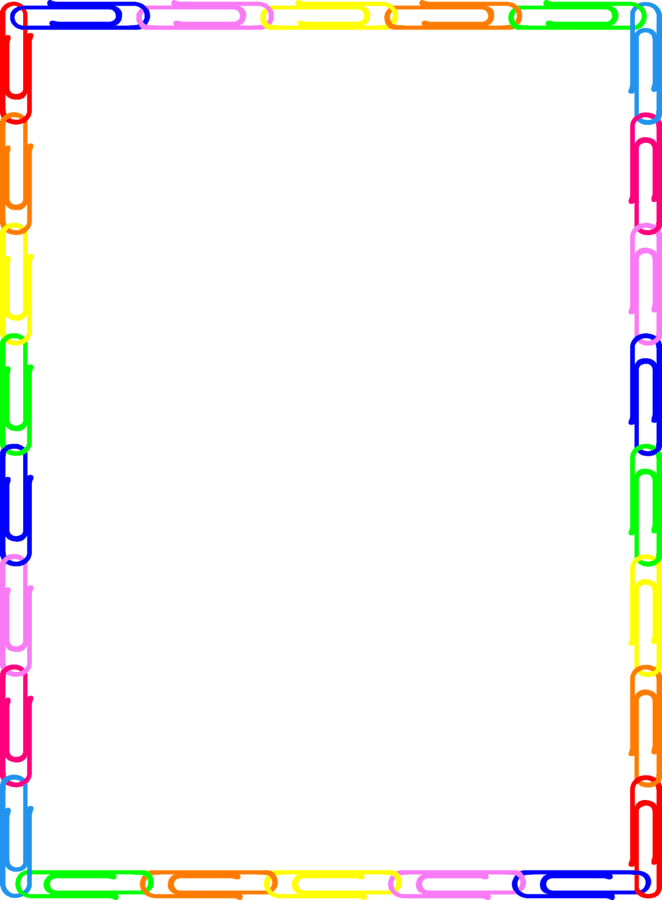 и.о.заведующего МДОУ «Кулицкий детский сад»________________ С.В.ЗиновьеваРасписание непосредственной образовательной деятельности на 2022 – 2023 учебный год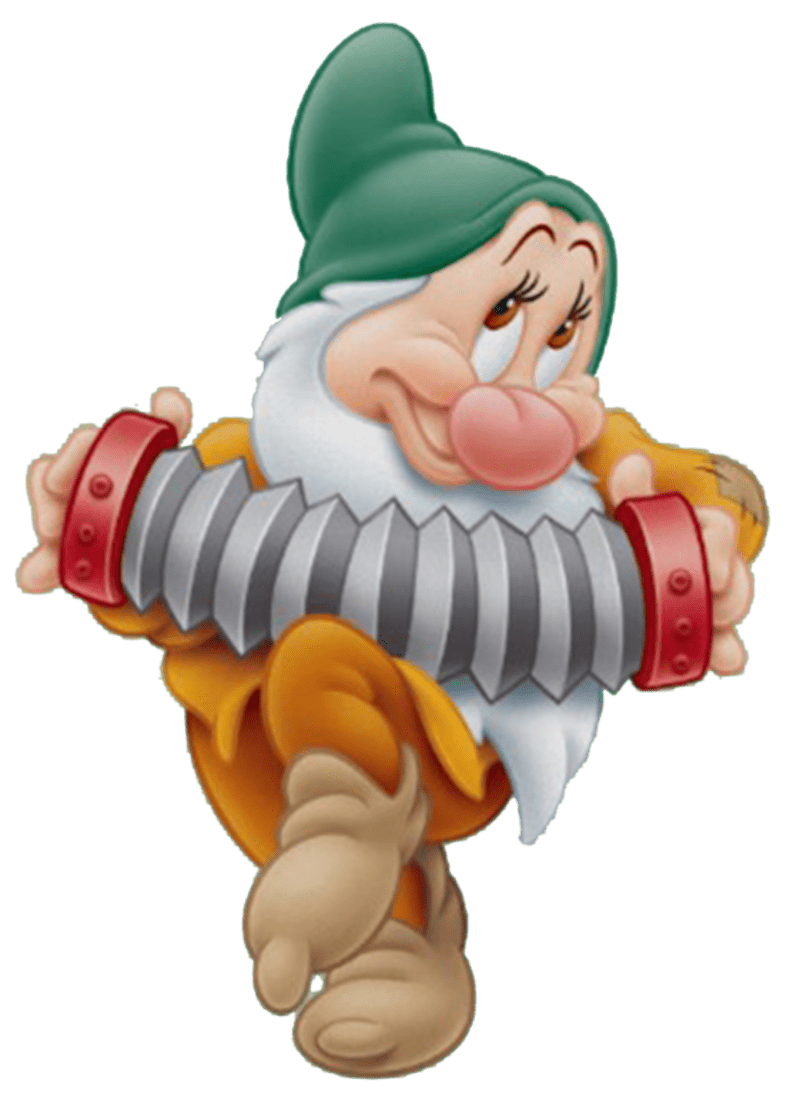 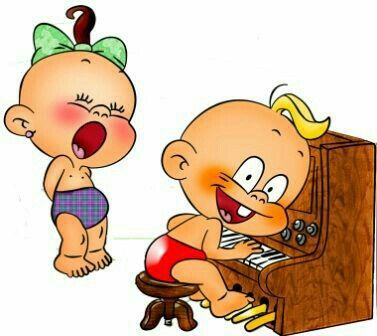 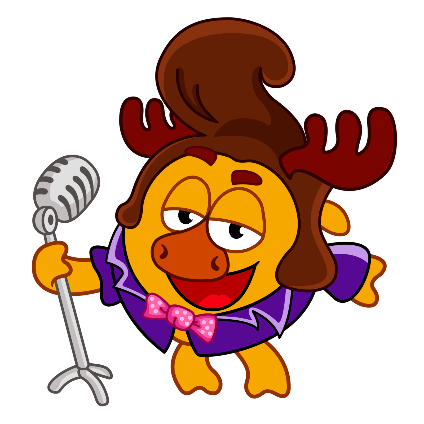 